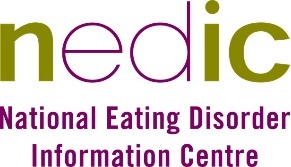 SERVICE PROVIDER LISTING REGISTRATION FORMPlease fill in all applicable sections and submit your completed form to nedic@uhn.ca. Following the receipt of your form, a member of the NEDIC team will contact you to schedule a call for the purpose of confirming the accuracy of information that you have provided and that your practice is aligned with NEDIC’s non-dieting, weight-inclusive, feminist, client-centred philosophies.Organization name:  Department:  Street address:       Unit:  City:      Province/territory:       Postal Code:  A province/territory must be selected and a postal code must be provided even you only offer virtual services.This is an address that you wish to make available to the public:    Yes             Address that will be visible to website usersPhone:  Website:  E-mail address for public use:  E-mail address for the public to use to contact you – this will be visible to website usersE-mail address for internal use:   E-mail address for NEDIC to contact you about your listing – this will not appear on the websiteDescription of your practice and services:Availability of online services:  Credentials:  Art Therapist				  Occupational Therapist  Counsellor					  Psychiatrist  Dietitian					  Psychologist  Family Doctor/General Practitioner	  Psychotherapist  Nurse					  Recovery Coach	  Nutritionist					  Social Worker						  Other:  Description of other qualifications:Registered and in good standing with a provincial/territorial college or regulatory body:  Cost of services provided at this location:  Free  Covered by provincial/territorial health insurance			  Fee for service					  Sliding scale available	Free consultation/discovery call available:    YesAccess services by:    Referral from medical practitioner		  Intake coordinator  Referral from other service provider	  Self-referralIf services are offered in person, the location is accessible to people with physical disabilities:    YesFor example, it is accessible to people who use a wheelchairIf services are offered virtually, they are available to residents across Canada:    YesIf services are offered virtually and not available to residents across Canada, they are available to residents of:    Alberta						  Nunavut  British Columbia					  Ontario   Manitoba						  Prince Edward Island  New Brunswick					  Quebec  Newfoundland and Labrador			  Saskatchewan  Northwest Territories				  Yukon Territory  Nova Scotia	Inclusivity of this service location:  Inclusive and affirming of Black peoples  Inclusive and affirming of Indigenous peoples  Inclusive and affirming of gay, lesbian, and bisexual people  Inclusive and affirming of trans*, Two-Spirit, and non-binary people  Services are provided by BIPOC practitioners  Services are provided by 2SLGBTQ+ practitionersCatchment area, if applicable:  Area to which your services are limited – for example, a specific cityLanguage(s) in which services are provided:  English  French		  Interpretation services available					  Other:  Services provided:  Advocacy/health care system reform  Crisis   Eating disorder awareness, education, and/or prevention					  Healthy lifestyle activities/programs  TreatmentApproaches offered:  Acceptance and Commitment Therapy			  Maudsley/Family-Based Therapy  Cognitive Behavioural Therapy				  Mind-Body   Dialectical Behaviour Therapy				  Psychodynamic  Emotion Focused Therapy					  Psychoeducation  Eye Movement Desensitization and Reprocessing		  Solution-Focused Therapy	  Internal Family Systems Therapy				  Trauma-Informed   Interpersonal Therapy					  Yoga TherapyAge groups served:  Children and youth aged 11 and under  Youth aged 12 to 18  Young adults aged 19 to 25					  Adults aged 26 to 64  Adults aged 65 and olderTypes of services offered:  Day hospital program			  Marital/couples counselling  Family counselling				  Medical supervision   Group counselling				  Nutrition counselling  Home visits					  Outpatient program  Individual counselling			  Residential program  Inpatient program				  Self-help or support group  Intensive outpatient program		  Telephone or online counsellingDescription of professionally-facilitated support group(s) offered:Specific demographics served:  Boys/men  Girls/women  Family and friends								  StudentsExperienced in:  2SLGBTQ-specific concerns		  Eating disorder-diabetes mellitus type 1 (ED-DMT1) /   Athletes					     diabulimia  Addictions					  Incest survivors  Autism spectrum conditions			  People in crisis  Body dysmorphic disorder			  Post-traumatic stress disorder (PTSD)			  Body image concerns			  Sexual abuse			  Cross-cultural work						 Food and weight concerns treated:  Anorexia nervosa  Binge eating disorder					  Bulimia nervosa  Avoidant/restrictive food intake disorder (ARFID)  Other specified feeding or eating disorder (OSFED)	 		  Disordered eating  Weight preoccupation and other size concernsRestrictions:Criteria that individuals must meet to be eligible for your services – for example, you only work with teens above a certain ageContact first name:       Contact last name:  Pronouns of individual named above:  